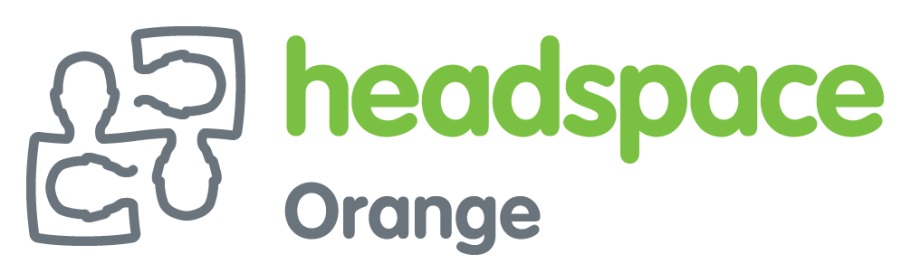 Community Development Request FormRequest:School PresentationWorkplace PresentationStallMerchandise RequestOther:_____________________________________________________________________Date:_____________________________When PossibleEstimated time length:_______________________________________________________________Estimated number of particpants:______________________________________________________Content:Introduction to headspace OrangeOther: __________________________________________________________________________________________________________________________________________________________________________________________________________________________________________________________________________________________________________________________________________________________________________________________________________________________________________________________________Contact Details:Name:____________________________________________________________________________Position:__________________________________________________________________________Address:__________________________________________________________________________Phone:____________________________________________________________________________Email:_____________________________________________________________________________Thank you for your request. A staff member will respond to your request as soon as possible.Please return to hs.orange@marathonhealth.com.au